PIA – Preparação das apresentações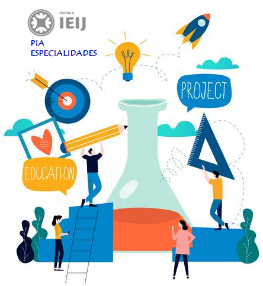 Bom dia caros cientistas.Hoje, a nossa proposta para a aula de matemática é ter um tempo para auxiliar na organização e montagem da sua apresentação final do seu PIA Especialidades.Durante o 3º bimestre, você teve a oportunidade de ampliar os seus conhecimentos a respeito de um tema de seu interesse. Deve ter percebido que ser um cientista precisa de muita dedicação: levantar situações problema, investigar, pesquisar, experimentar, levantar hipóteses, pesquisar mais um pouco, chegar às conclusões, enfim... uma aprendizagem que depende muito do seu interesse e empenho. Agora estamos na reta final! A apresentação dos trabalhos está prevista para acontecer dia 22/10, portanto, até lá, temos apenas 7 dias úteis para a conclusão da escrita do projeto e elaboração da sua apresentação.Proposta para a elaboração da apresentação:Inicie com um planejamento do que fará e como fará. Faça uma espécie de roteiro para ficar mais organizado.IMPORTANTE: A apresentação deve ser atrativa. Portanto, seja criativo(a) e caprichoso(a)!Você pode utilizar os recursos tecnológicos a seu favor: sites, vídeos, jogos, músicas, desenhos, podcast, ...Dedique-se à elaboração da sua apresentação, conforme o formato combinado com os professores nesta semana. Combine também, em especial, com o seu orientador.Evite outras distrações para não dispersar a sua atenção neste momento, pois o prazo é curto.Obs: Este documento não precisa ser respondido. Sua nota de hoje será preenchida conforme a sua apresentação.